GibraltarGibraltarGibraltarGibraltarMay 2026May 2026May 2026May 2026MondayTuesdayWednesdayThursdayFridaySaturdaySunday123May Day45678910111213141516171819202122232425262728293031Spring bank holidayNOTES: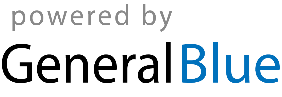 